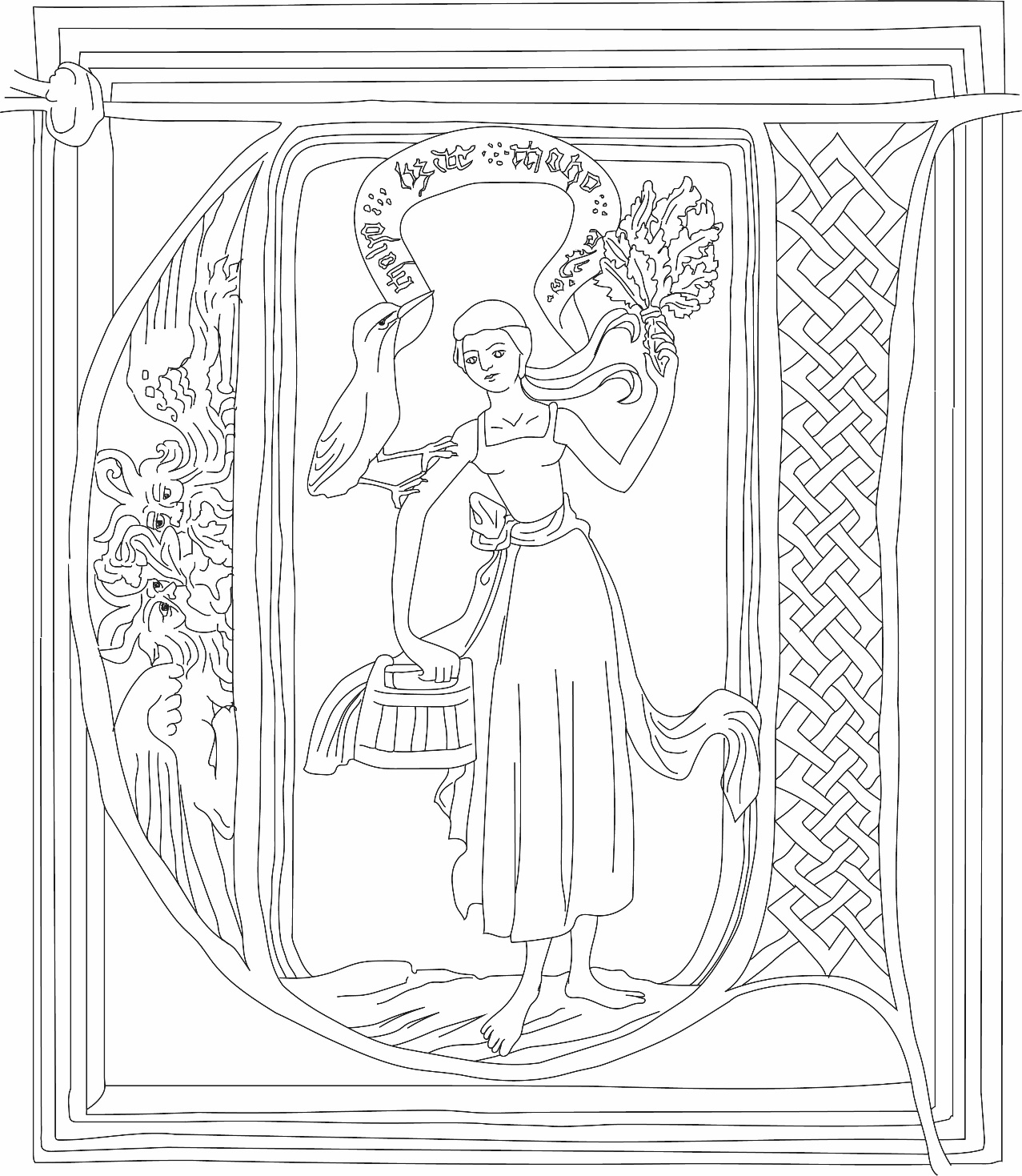 VZOR: lazebnice z Bible Václava IV.VZOR: florální motiv z Evangeliáře Jana z Opavy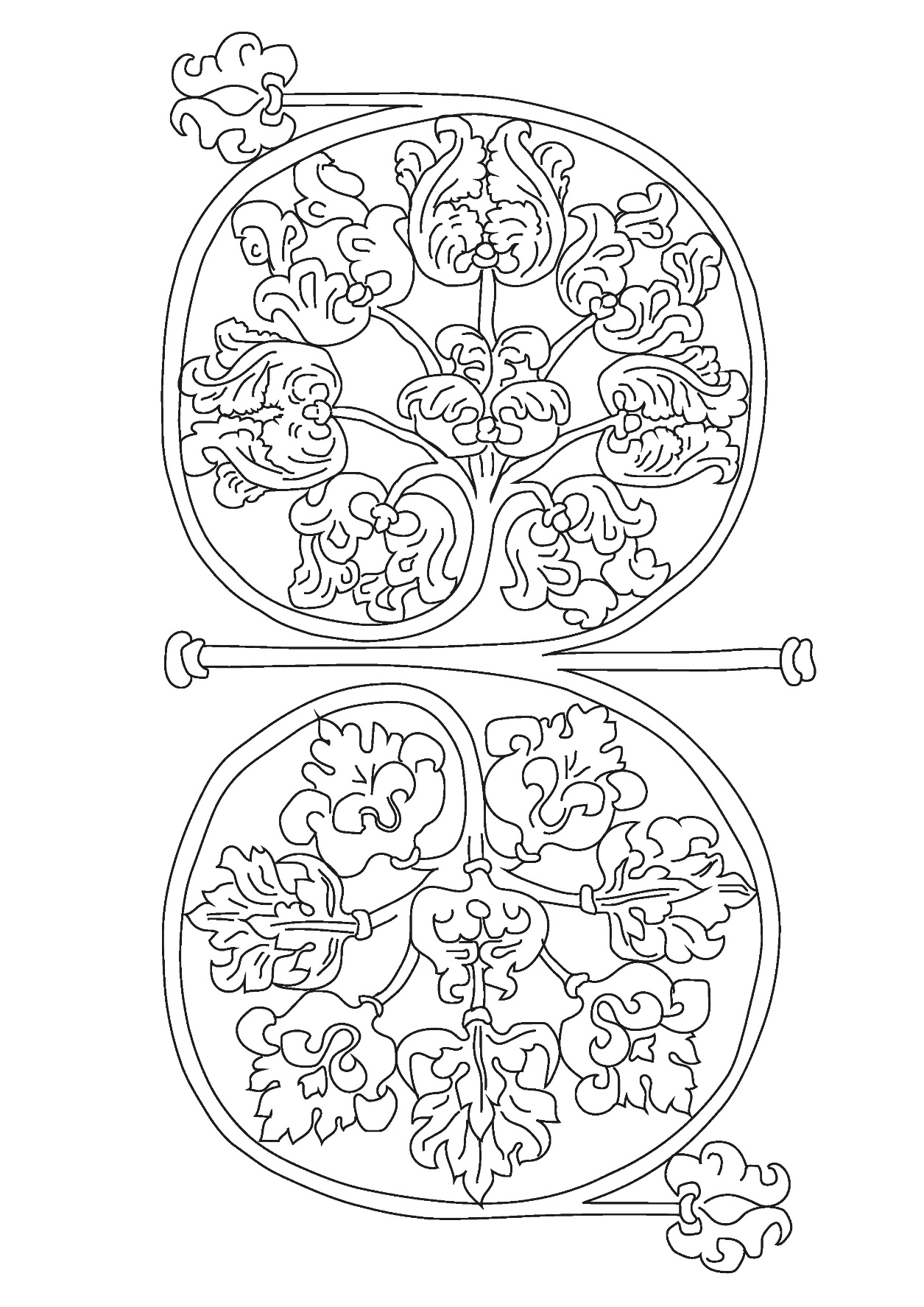 